Финансовой воспитание дошкольников через малые формы фольклораСлайд 1. Слайд 2. У русского народа, как и у любого другого, есть бесценное богатство - его опыт, его фольклор. За века бабушки, матушки, нянюшки сложили много загадок, песенок, потешек, говорушек на различные темы, в том числе и на тему финансов. Эти первые художественные произведения, которые слышит ребёнок в детстве, просты и лаконичны, содержат много красочных и ярких словесных картинок, наполнены примерами использования денег, как исторически верными, так и абсолютно фантастическими. Меткие выражения потешек обогащают словарь ребёнка, активизируют познавательное и умственное развитие, способствуют ознакомлению с окружающим миром, воспитанию у ребенка бережливости, деловитости и рационального поведения в отношении простых обменных операций, здоровой ценностной оценки любых результатов труда, будь то товары или деньги.Еще ценность потешек в том, что содержание многих потешек богато глаголами, поэтому слово можно соединить с действием ребенка. Т.е. потешку можно обыграть, инсценировать. Используя соответствующую роль, ребенок поневоле упражняется в четком, ясном, понятном изъяснении. Чтение потешек происходит со множеством повторов, где неоднократно произносятся отдельные слова, словосочетания, предложения и даже четверостишия. Всё это способствует запоминанию слов, а затем активному их употреблению. Важную роль в чтении потешки играет ритм. Речь детей совокупностью движений тела, мелкой моторики рук и органов речи, что способствует снятию напряжения, учит соблюдению речевых пауз, помогает избавиться от монотонности речи, нормализует ее темп и формирует правильное произношение. Ребенок лучше запоминает, у него развивается воображение и активизируется мыслительная деятельность. В процессе знакомства с малыми формами фольклора дети легко познают мир социальной действительности и, в том числе, приобщаются к миру финансов. Слайд 3-4. Для вовлечения детей в обыгрывание потешек нами было изготовлено пособие «Копилкины потешки». Свинка с именем Копилка - это персонаж, который знакомит детей с потешками на тему финансов и помогает разучить их с помощью мнемотехники, а затем инсценировать. В ходе работы с потешками, ребята знакомятся с устаревшими словами «грошик», «торжок», «купец», др. и их синонимами в современном мире. Вот, например:Слайд 5-7Слайд 8. Также для формирования представлений о ряде простейших экономических понятий можно использовать считалки, с целью определения ведущего или распределения ролей в игре. Ребёнок, который произносит считалку, принимает на себя роль лидера, способного распределить функции честно, без обид. Это своеобразный ритуал, который завораживает детей и создаёт атмосферу доверия. Напомним, что каждый коротенький стишок содержит в себе определённые образы — их представление способствует развитию детской фантазии, креативного мышления. Слайд 9. Кроме того, считалки обычно носят шутливый характер и способствуют формированию у ребёнка чувства юмора. Этот фольклорный жанр сплачивает детский коллектив, устанавливает в нём дружеские контакты, формирует чувство товарищества, а также такие важные качества, как честность, справедливость, дисциплинированность. С помощью педагога и родителей, путешествуя в этот удивительный и интересный мир народного фольклора, ребенок получит возможность активно добывать доступные знания из области экономики, познает цену труда, доходов и расходов, преимущества материального благополучия и достатка. А инсценируя фольклорные произведения раскроет свой творческий потенциал. Слайд 10. Приложение 1Потешки, считалки на тему финансов- Бабушка Ульяна,
Где была?
- В городе в Казани
На большом базаре.
- Какое чудо видела?
- Курочку в сапожках,
Кочетка в сережках,
Утку в юбке,
В синем полушубке,
Корову в рогожке-
Нет ее дороже.
Купцы торговали,
Семь рублей давали,
И то не отдали.
- Почему так дорога?
- Золоты у ней рога. - Бабушка Ульяна
Где была, гуляла?
- На новой деревне.
- Чего закупала?
Утки в дудки,
Циркуны в лапуны,
Таракашка, барабашка,
А коза в синем сарафане,
А козел в рогоже,
Нет его дороже,
А бычеинька-бычок
Каравашки печет,
На поличку кладет.
Поличка - хрясть,
И каравашки - в грязь.А-тари, тари, тари!
Куплю детке янтари.
Останутся деньги,
Куплю детке серьги,
Останутся пятаки,
Куплю детке башмаки,
Останутся грошики,
Куплю детке ложки,
Останутся полушки,
Куплю детке подушки.
Для переодевания.А-та-та, а-та-та,
Купил дедушка кота,
А бабушка кошку,
За левую ножку.Алешенька хорошенький,
Голубеньки глазки,
Купите салазки.
Лене дяденька приказал
Завтра ехать на базар.
За поленницею, за дровенницею, Что там люди-те шумят?
Сарафан Машин делят.
Кому клин, кому стан
Ккому весь сарафан.Анютины глазки
Купили салазки,
Сели, поехали,
К дедушке заехали:
- Дедушка, дедушка,
Что нам прикажешь?
- Садитесь в саду,
Играйте в дуду,
Чтобы бабушка вставала,
Курам зернышек давала.Динь-дон, дили, дили,
Погремушки нам купили.
У Марины, у Танюшки
И у Вовы погремушки.
И звенит со всех сторон:
Дили, дили, дили, дон.Ерема, Ерема
Сидел бы ты дома
Точил бы веретены
Красны и зелены,
За пятаки золочены. Ехал Ваня из Казани,
Продавал муку пудами,
Кому пуд, кому два,
Кому пуда полтора.Каля-маля купил коня.
Сколько стоит?
Три рубля.
Пока ехал до горы,
Его съели комары. - Кто ты будешь?
- Елизар.
- Куда едешь?
- На базар.
- Что везешь?
- Рожь.
- Что возьмешь?
- Грош.
- Что купишь?
- Блин.
- С кем съешь?
- Один.
- Не ешь один,
Не ешь один!Пошла Маня на базар,
Принесла домой товар:
Родной матушке – платок,
Посередочке цветок.
Братьям-соколам –
По козловым сапогам,
Сестрицам-лебедицам –
Да по белым рукавицам. Тут ровнешонек кошелек,
Тут он денежки кладет,
Пяточки да грошечки -
Больно деньги хороши.Аты-баты, шли солдаты,Аты-баты, на базар. Аты-баты, что купили?Аты-баты, самовар. Аты-баты, сколько стоит? Аты-баты, три рубля. Аты-баты, выходи-ка, Аты-баты, это я!Ехал Ваня из Казани.Полтораста рублей сани,Пятьдесят рублей дуга,Мальчик девочке слуга.«Ты, слуга, подай карету,А я сяду и поеду,Ты, слуга, подай метлу,Я в карете подмету.Ты, слуга подай лимонИ выталкивайся вон!»Шел котик по лавочке, Раздавал булавочки.Шел по скамеечке-Раздавал копеечки:Кому десять, кому пять-Выходи, тебе искать!Вышел месяц из тумана,
Вынул деньги из кармана,
Всем нам дал он по рублю,
Я пойду конфет куплю!За высокими горамиСтоит Мишка с пирогами. Здравствуй, Мишенька-дружок, Сколько стоит пирожок? Пирожки не продаются, Они сами в рот кладутся,Но кто их возьмет, Тот водить пойдет.Приложение 2Мнемотаблицы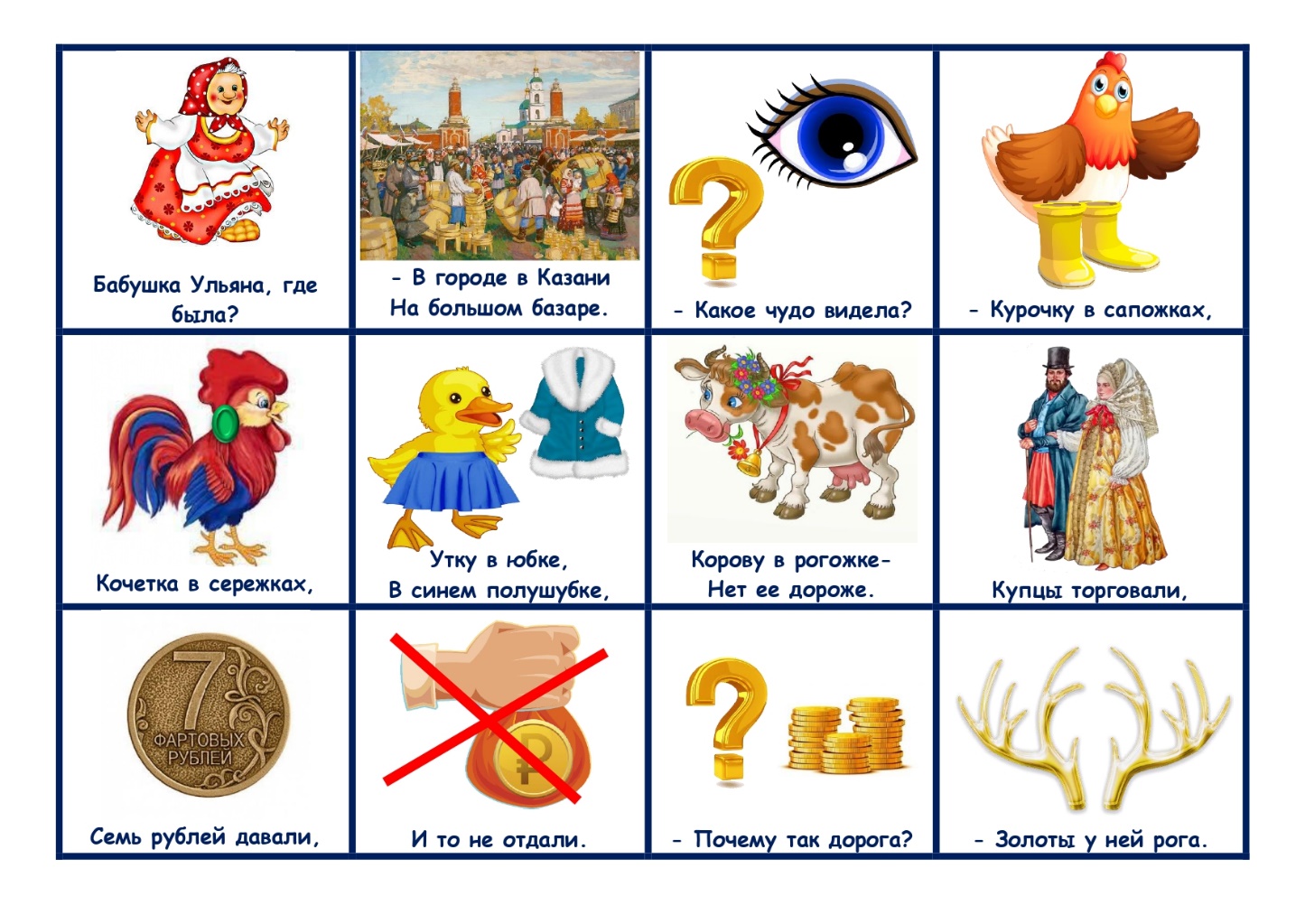 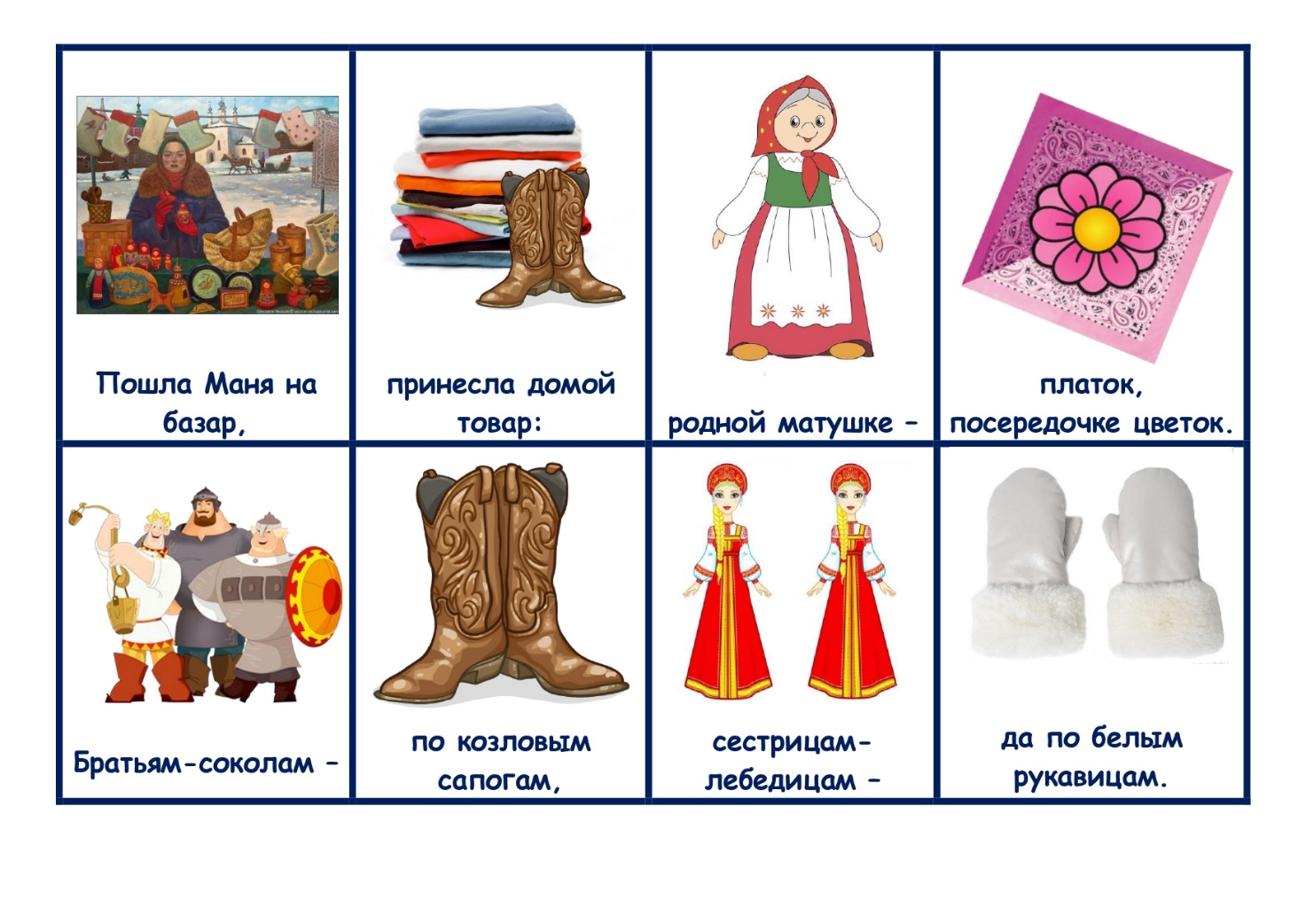 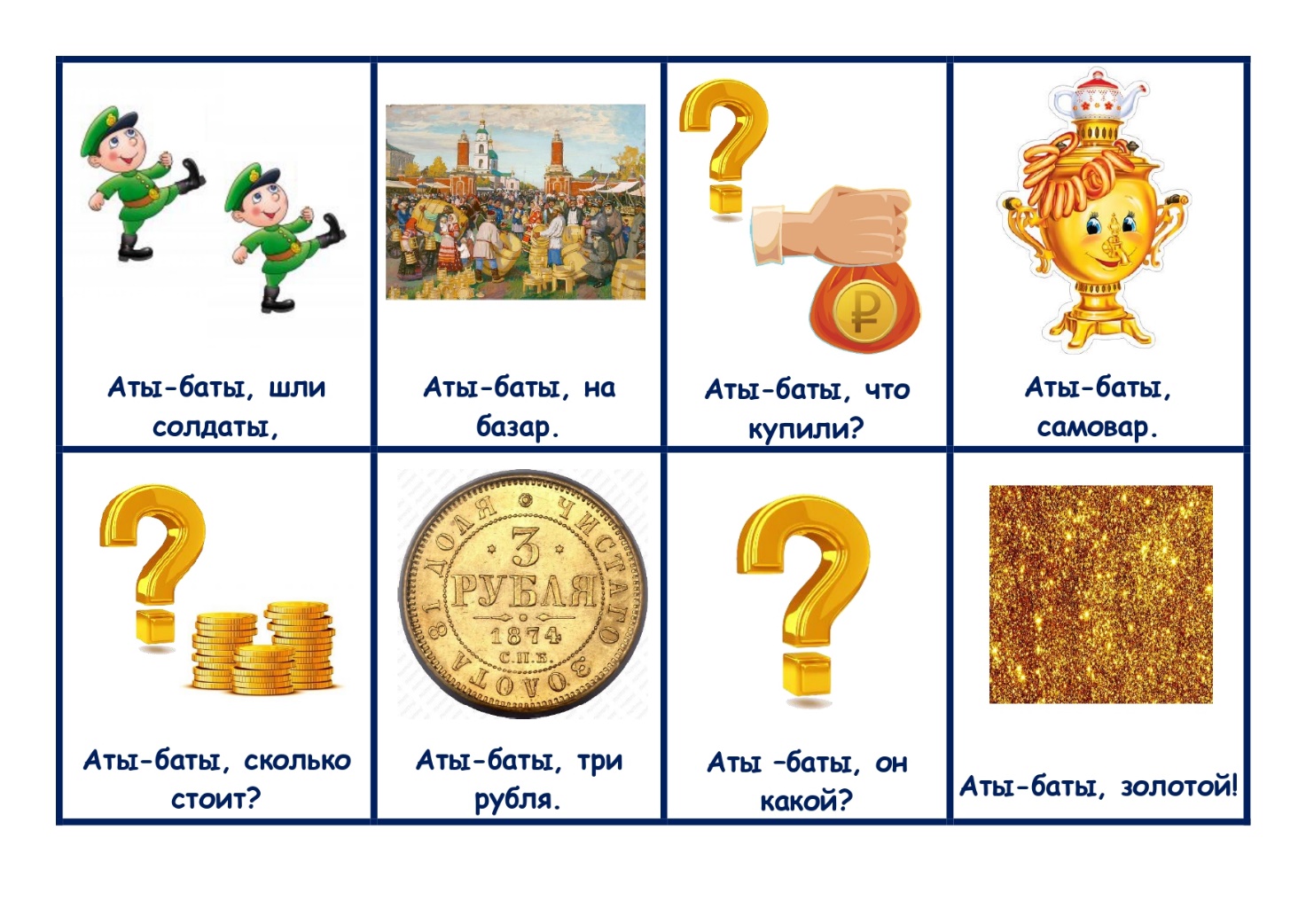 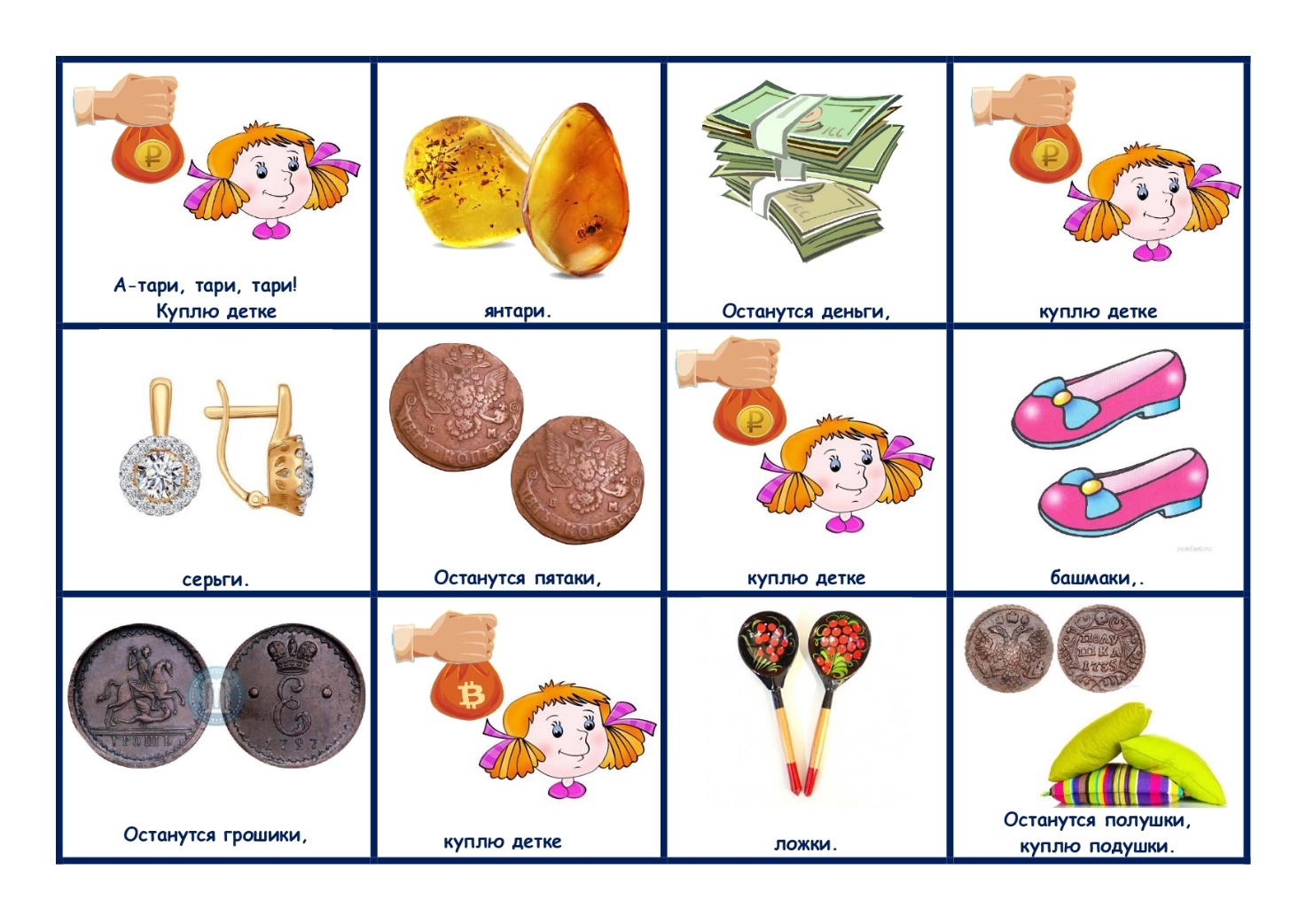 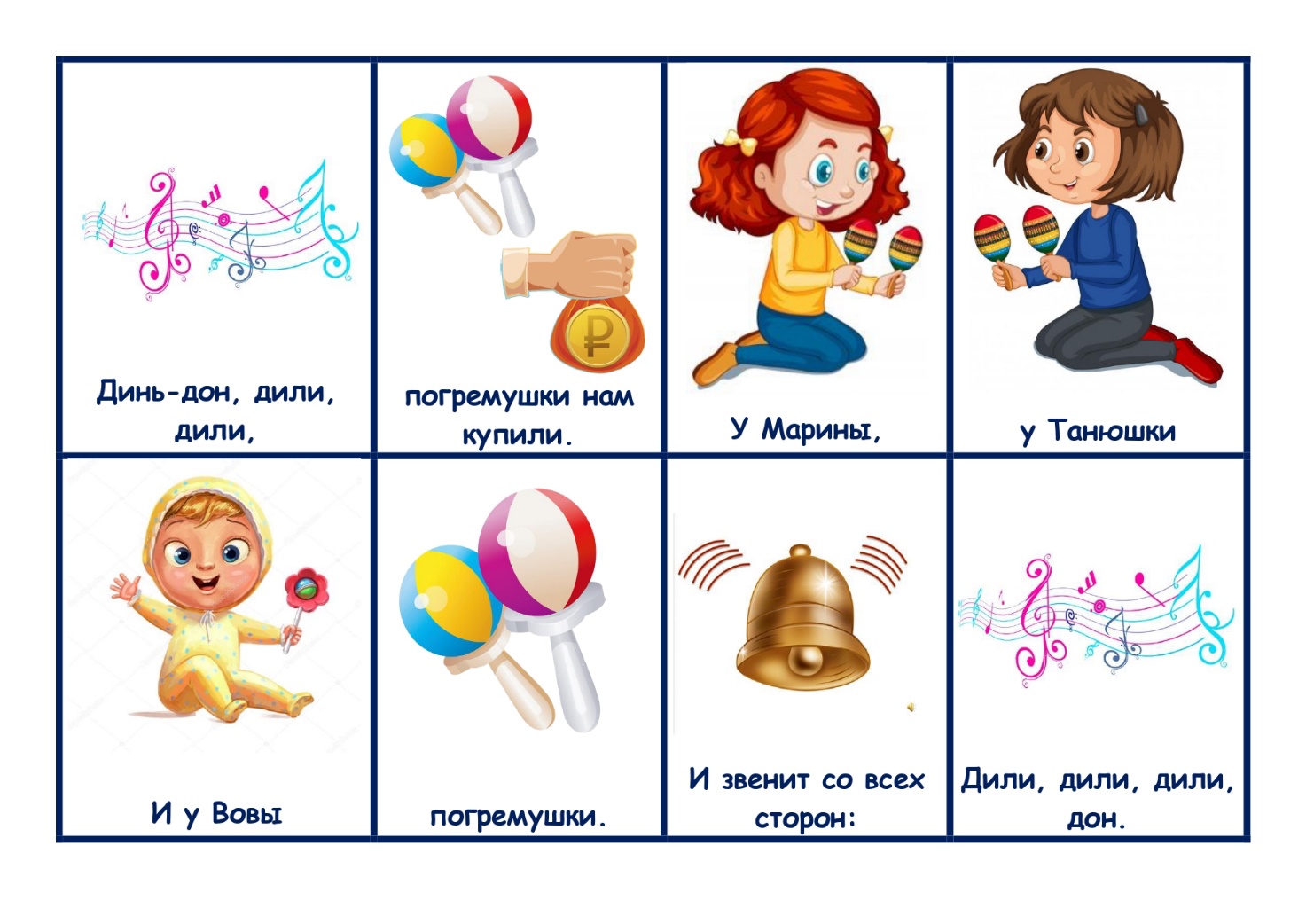 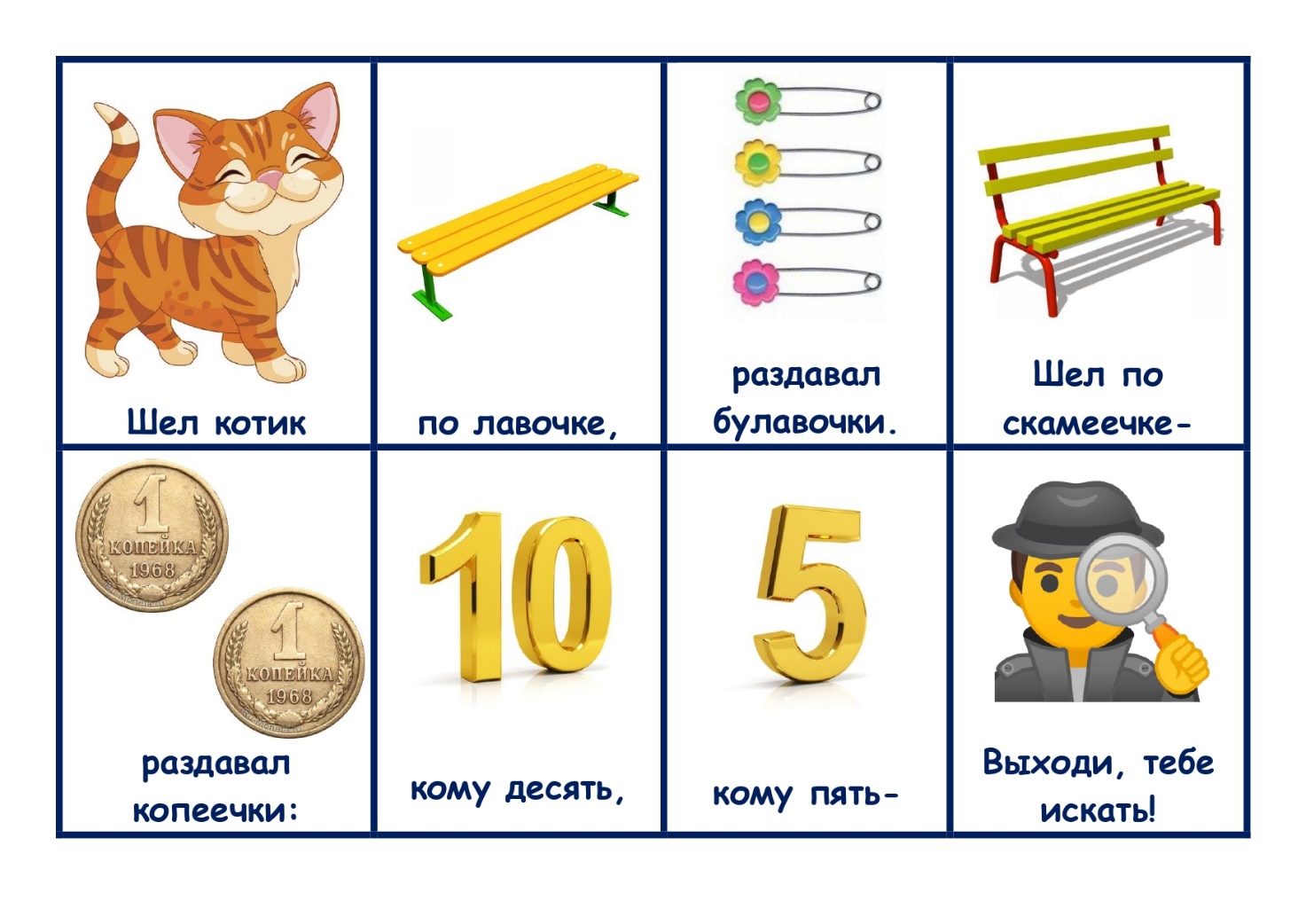 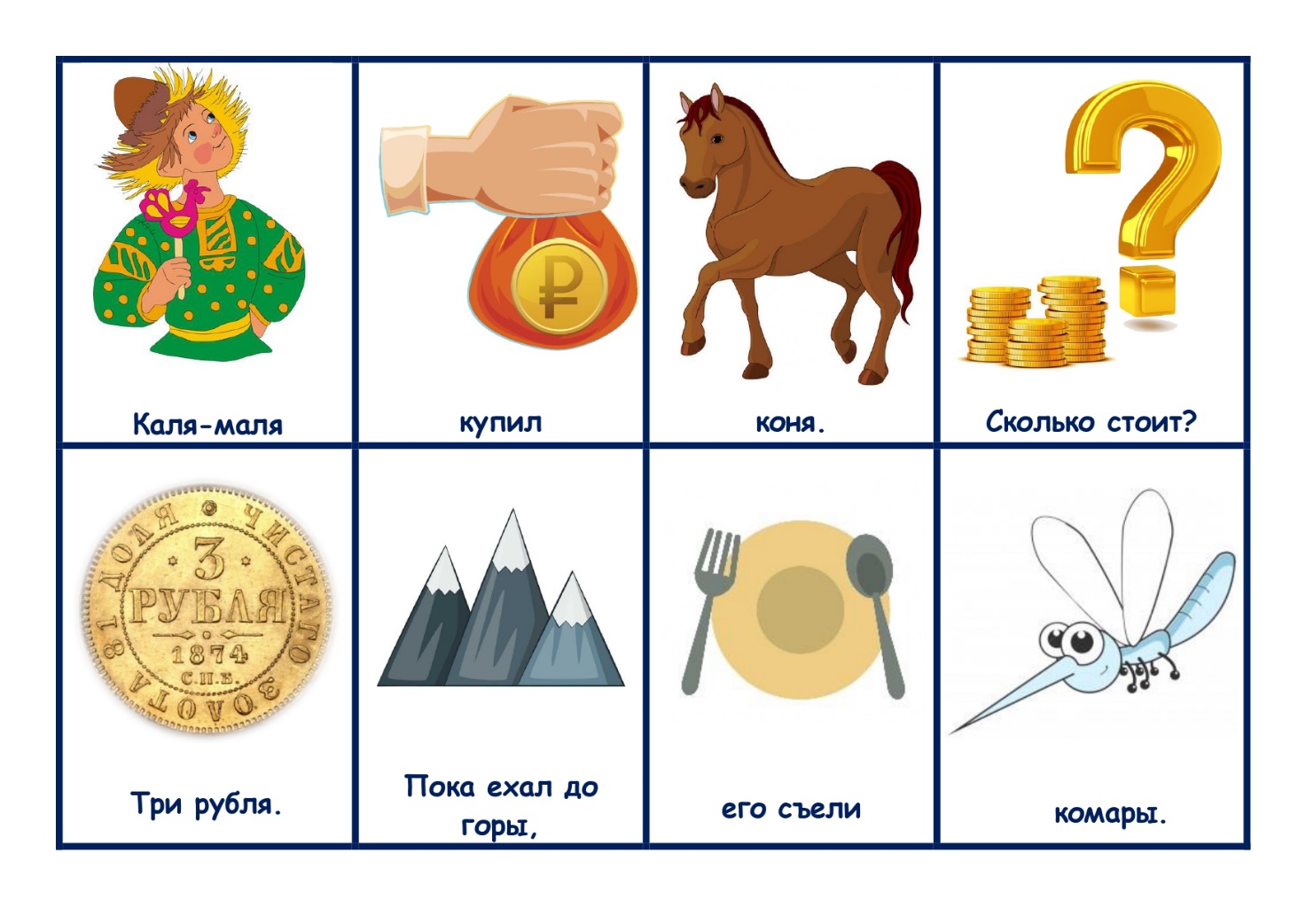 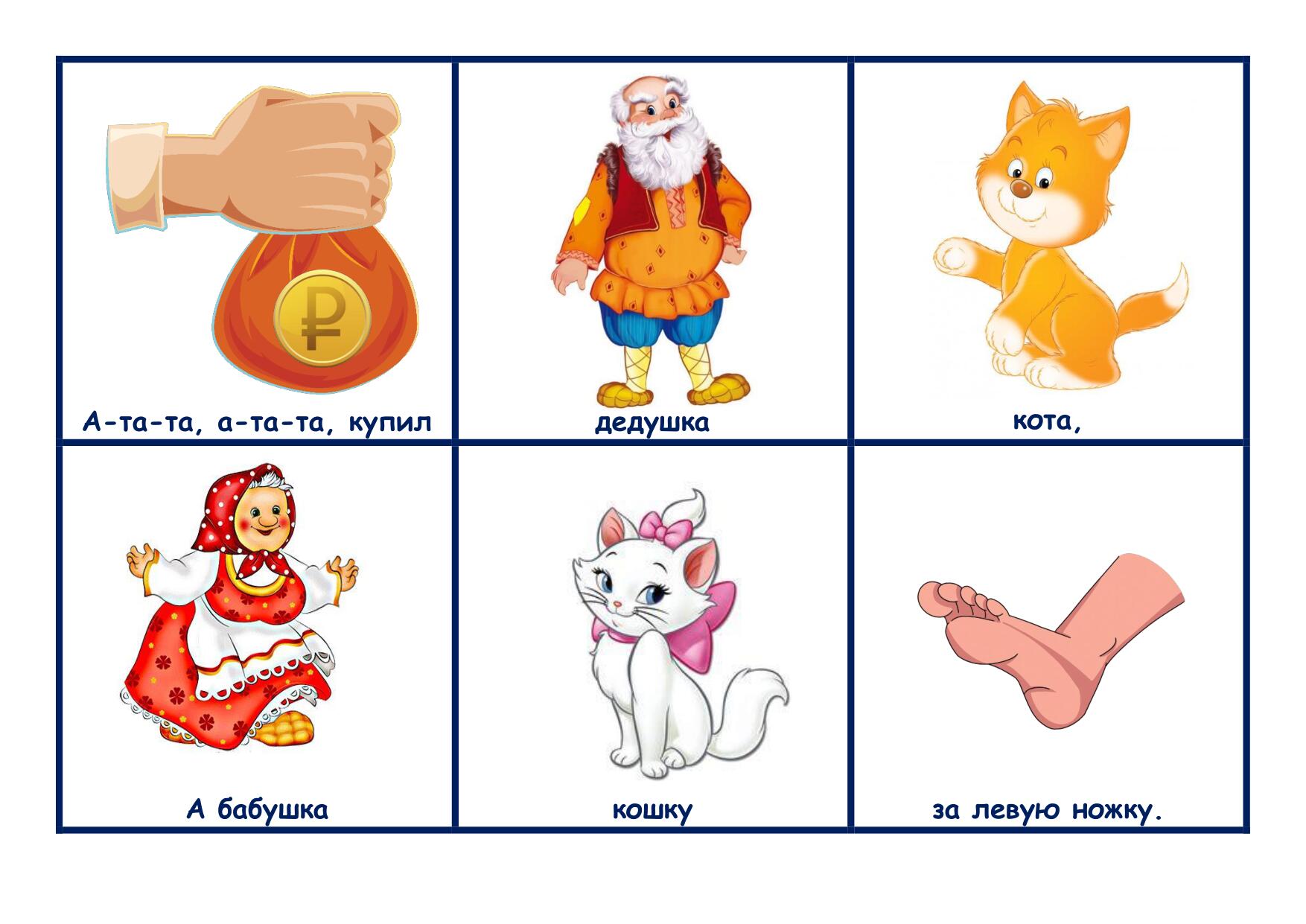 